МАТЕМАТИКА 5-6  СЫНЫПТЕСТ ТАПСЫРМАЛАРЫ1.Өрнекті ықшамдаңдар: мұндағы: х = 4; у = 3 болғандағы  мәнін табыңдар.A)  114;    	B) 404;      	C)276;      	D) 196;      	2. Есепте және салыстыр:  және  А) 	В) 	С) 	D) 	3. Координаталық сәуленің бойында H және F нүктелері белгіленді. Берілген нүктелердің координаттарының қосындысы неге тең?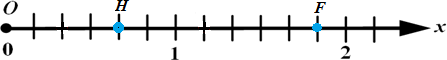 А)              В)           С)2 D)               4. Олжаста біраз ақша бар еді. Мектепке баратын кезде атасы оған 165 теңге, ал әжесі 145 теңге берді. Ол мектепке барар жолда 280 теңгеге балмұздақ пен кәмпит сатып алды. Осыдан соң Олжастың 345 теңгесі қалды. Алғашқыда Олжаста қанша ақша болды?300 теңге315 теңге350 теңге415 теңге420 теңге5.  Ені 8 және ауданы 56 тіктөртбұрыштың периметрі қандай?А)  32                В) 28                   С)  30                D)  34                    6. Серік бөлімі алымынан 12-ге артық бөлшек жазды және қысқартқаннан кейін  -ке тең бөлшек алды. Серік қандай бөлшек жазды? A) 	B) 	C) 		D) 7.  Осы сандардың қайсысы ең үлкен?А)  10 0,001100               В)  1000,01                С)  0,01:100                        D)  10000100:10                    8. Әлия мен әкесі қайықпен суға қарсы жүзіп келе жатыр. Әлия қуыршақты суға түсіріп алды. Қуыршақ 4 минуттан кейін қайықтан қандай қашықтықта болады, егер қайықтың меншікті жылдамдығы 90 м/мин, ал судың жылдамдығы 30 м/мин.A) ;   	B) ;     C	) ;     	D) ;     	9. Екі ерітіндіден қоспа ерітінді даярланды. Бірінші ерітіндінің массасы 80 грамм, оның 12 г тұз. Екінші ерітіндінің массасы 120 грамм, оның 15 г тұз. Осы екі ерітіндіден даярланған қоспаның неше проценті тұз?А) 13,5 %;	В) 10 %;	С) 12 %;	D) 16 %;	10.  a –ның қандай мәнінде 29a саны жай сан болады?А) 1    	В) 2      	С) 0    	D) ондай сан жоқ11. Ең кіші 5-таңбалы сан мен ең үлкен 4-таңбалы сандардың айырмасы қандай?А) 1   	В) 10  	С) 1111        	D) 9000	12.  Цистернаны бензинмен бірінші насос 24 минутта , екінші насос 40 минутта толтырады. Екеуі бірігіп цистернаны неше минутта толтырады?А) 25 минут 	В) 10 минут	С) 15 минут	D) 16 минут	13. Сандар тізбегіндегі заңдылыққк сүйеніп белгісіз санды тап3,  5,  10,  12,  24 ,  26,   ?А) 56 	В) 52  	С) 36  	D) 28	14. Алынған үш таңбалы  сан мүмкіндігінше кіші болуы үшін   4921508 санынан қандай төрт цифрды сызып тастау керек?А) 4, 9, 2, 5  	В) 4, 9, 2, 1  	С) 1, 5, 0, 8  	D) 4, 9, 5, 8		15. Концертке 4 жеке орындаушы, 3 дуэт, 2 трио және  1 квартет қатысты. Концертке қанша музыкант қатысты?А) 16 	В) 24  	С) 10  	D) 20 	МАТЕМАТИКА 5-6  СЫНЫП1.  Определите выражение:   где: х = 4; у = 3 найдите значение.2. Решить и сравнить:  и  А) 	В) 	С) 	D) 	3. Точки  H и F были отмечены вдоль координатного луча. Найди  сумма координатных точек?А)              В)           С)2 D)               4. У Олжаса было немного денег. Дед дал ему 165 тенге, а бабушка 145 тенге. На дороге в школу он купил мороженое и конфеты за 280 тенге. После этого у Олжаса осталось 345 тенге. Сколько денег было у Олжаса?300 теңге315 теңге350 теңге415 теңге420 теңге5. Каков периметр прямоугольника если ширина ровна 8 и  площадь ровна 56?А)  32                В) 28                   С)  30                D)  34                    6. Серик написаль число знаминателя больше 12-ти, после сокращение ответ стал ровна  .   Какой дроб написал Серик?A) 	B) 	C) 		D) 7. Какие из этих чисел самые большие?А)  10 0,001100               В)  1000,01                С)  0,01:100                        D)  10000100:10                    8. Алия и отец плыли на лодке против течение реки. Алия уронила куклу в воду. Если скорость лодки 90 м/мин, а скорость реки 30 м/мин. Через  4 минуты на каком расстояние будет кукла от лодки?  A) ;   	B) ;     C) ;     	D) ;     	9. Приготовлен раствор из двух растворов. Масса первого раствора 80 грамм, из них 12 г соли. Масса второго раствора 120 грамм, из них 15 г соли. Сколько процентов смеси, приготовленной из этих двух растворов, соли?А) 13,5 %;	В) 10 %;	С) 12 %;	D) 16 %;	10. В каком значении a число 29a будет простым числом?А) 1    	В) 2      	С) 0    	D) значение нет11. Какова разница между минимальным 5-значным числом и максимальным 4-значным числом?А) 1   	В) 10  	С) 1111        	D) 9000	12. Первый насос заполняет бак бензином за 24 минуты, а второй - за 40 минут. Сколько минут они вместе заполняют бак?А) 25 минут 	В) 10 минут	С) 15 минут	D) 16 минут	13. Найдите неизвестное число?3,  5,  10,  12,  24 ,  26,  . ?А) 56 	В) 52  	С) 36  	D) 28	14. Какие четыре цифры надо вычеркнуть из числа 4921508, чтобы полученное трехзначное число было по возможности меньше?А) 4, 9, 2, 5  	В) 4, 9, 2, 1  	С) 1, 5, 0, 8  	D) 4, 9, 5, 8		15. В концерте приняли участие 4 солиста, 3 дуэта, 2 трио и 1 квартет. Сколько музыкантов приняли участие в концерте?А) 16 	В) 24  	С) 10  	D) 20 	ЖАУАПТАРЫ/ ОТВЕТЫ1С2А3В4В5С6D7D8В9А10А11А12С13В14А15D